О направлении информацииУважаемый Сергей Александрович!  В связи с принятием Федерального закона от 05.12.2017 № 392-ФЗ « О внесении изменений в отдельные законодательные акты Российской Федерации по вопросам совершенствования проведения независимой оценки качества условий оказания услуг организациями в сфере культуры, охраны здоровья, образования, экспертизы» сообщаем, что Общественной палатой Липецкой области сформирован при управлении здравоохранения Липецкой области общественный совет по проведению независимой оценки качества условий оказания услуг медицинскими организациями Липецкой области.В настоящее время разрабатывается проект Положения об Общественном совете по проведению независимой оценки качества условий оказания услуг медицинскими организациями Липецкой области.Приложение по тексту на 2 л. в 1 экземпляре.И.о. начальника управления здравоохранения Липецкой области                               Ю.Ю. ШуршуковПриложение к письму управления здравоохранения Липецкой области «О направлении информации»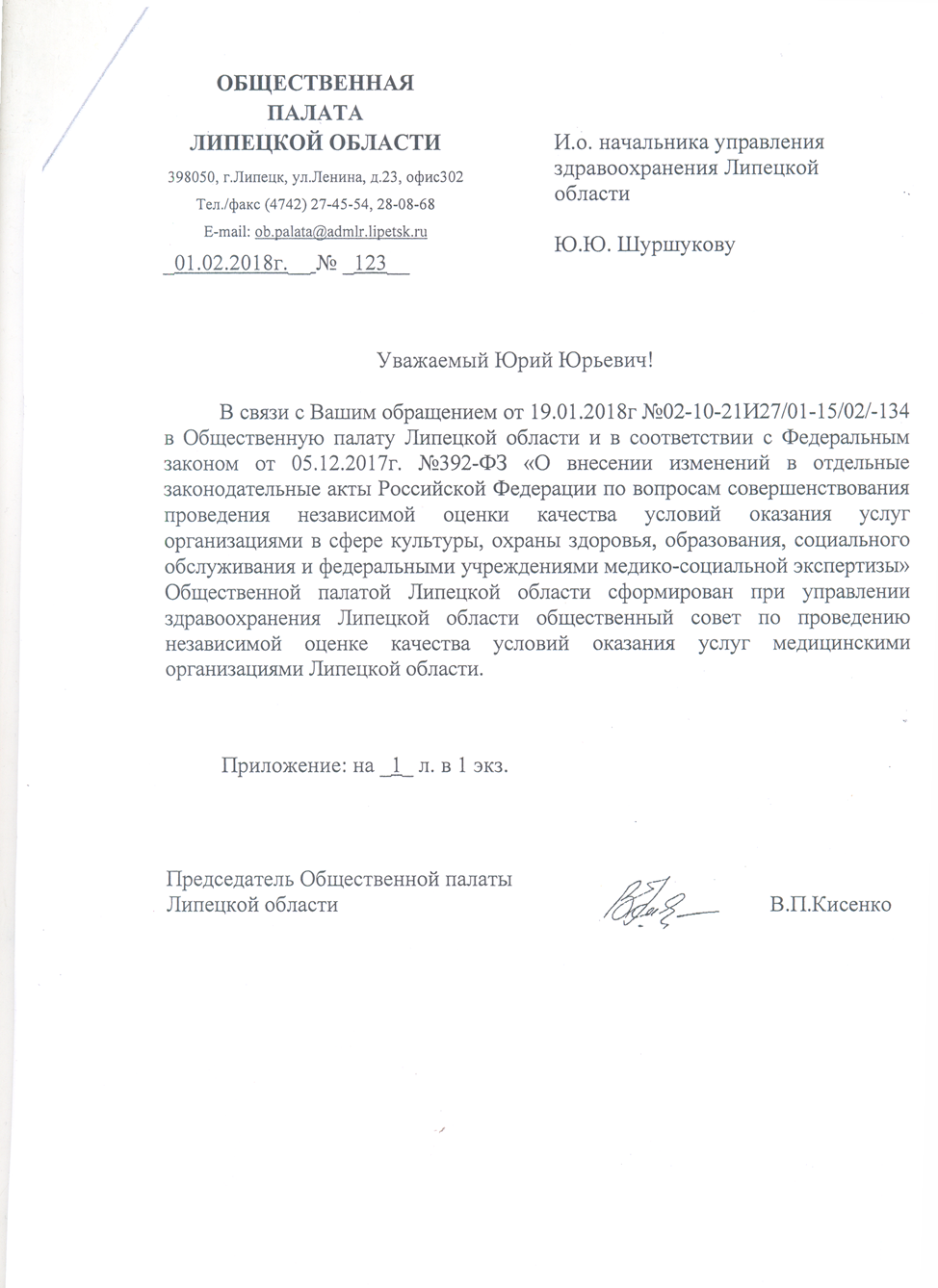 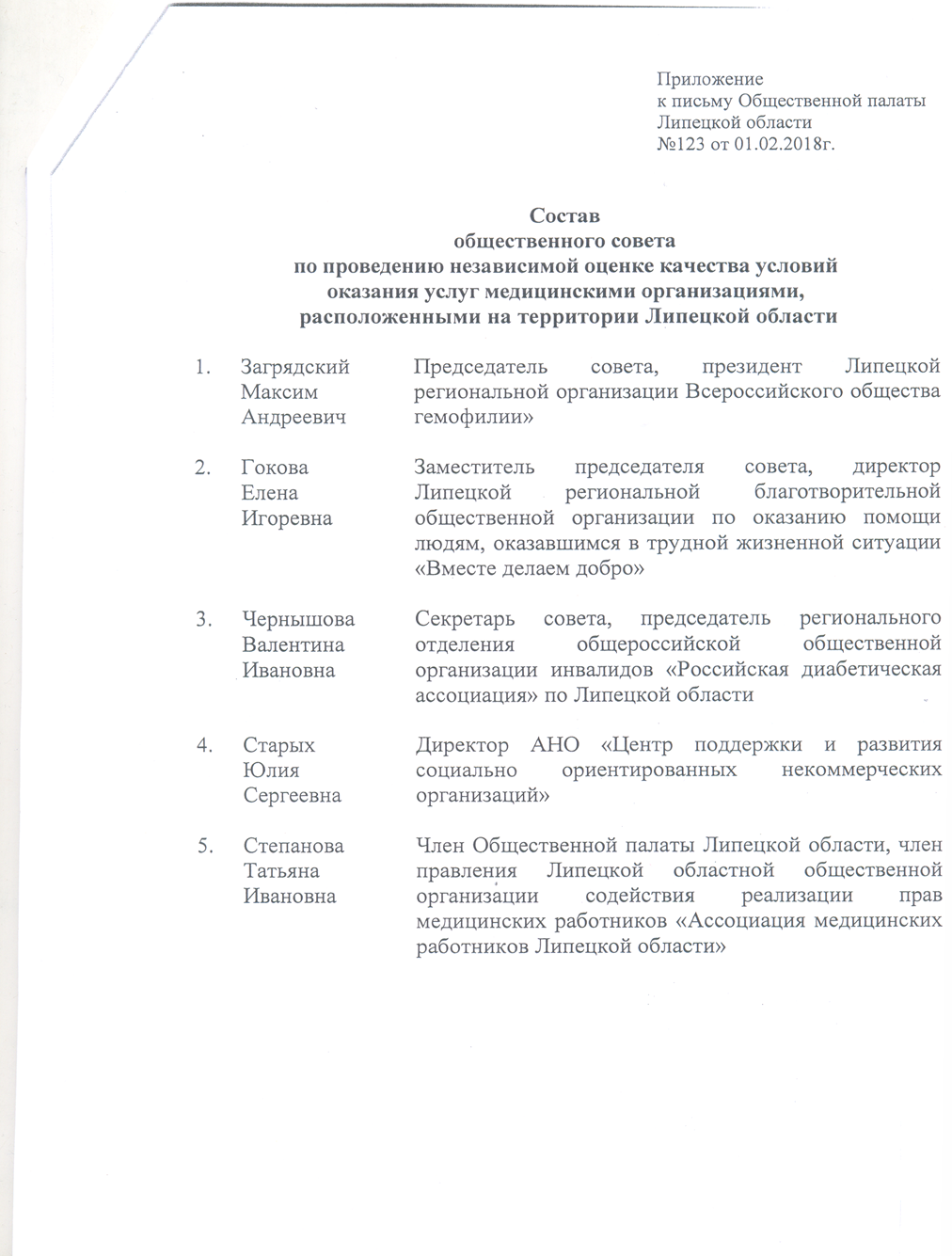 УПРАВЛЕНИЕЗДРАВООХРАНЕНИЯЛИПЕЦКОЙ ОБЛАСТИЗегеля ул., д.6, Липецк, 398050
 тел. (4742) 23-80-02, факс (4742) 27-32-79E-mail: uzalo@lipetsk.ruhttp://uzalo48.lipetsk.ruОКПО 00095957, ОГРН 1034800172791ИНН 4825005085, КПП 482501001Начальнику управлениясоциальной защиты населенияЛипецкой областиС.А. Орусю ______________   №   ____________Начальнику управлениясоциальной защиты населенияЛипецкой областиС.А. Орусю На №  02-10-21 от 12.01.2018Начальнику управлениясоциальной защиты населенияЛипецкой областиС.А. Орусю 